Totoenclasse1 version 2b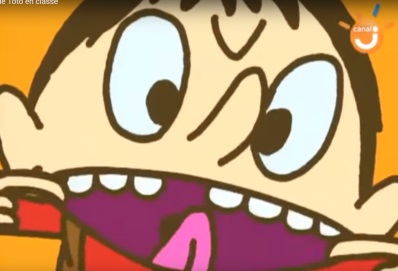 Sachant qu’une baignoire normale contient 150 litres et que son robinet fuit d’un litre par heure, au bout de combien d’heures, la baignoire débordera-t-elle ?Mais Toto, qu’est-ce que tu fais ?Ben, je fais mes devoirs...Pour une fois Toto que tu as fait tes devoirs, félicitations ! Mais tu peux me dire comment tu as trouvé ce résultat bizarre ? 0692548736 ?c’est le téeléphone du plombier.........----------------------------------------------------------------------------------------------------------------------------------------------------------Toto ! Au tableau ! Toto tu es un épicier et moi je suis ta cliente. Je t’achète une salade à un euro, plus un kilo d’oranges à trois kilos, plus un gros morceau de fromage, un euro cinquante et six litres de lait à quatre euros cinquante. Combien je te dois ?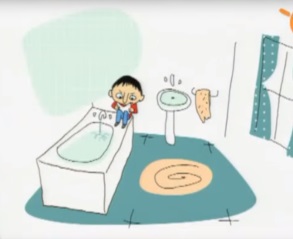 Alors, combien je te dois ?Vous en faites pas ma petite dame. Vous payerez demain !-------------------------------------------------------------------------------------------------------------Toto si je te donne deux lapins, et puis deux lapins et encore deux lapins combien auras-tu de lapins au total ?euh, sept ?non Toto, essayons autrement : si je te donne deux pommes, puis encore deux pommes et encore deux pommes, combien auras-tu de pommes ?euh, euh six...très bien Toto ! tu vois, tu sais compter ! alors pourquoi quand je te dis que je te donne deux lapins, plus deux lapins plus encore deux lapins, tu me dis que tu en as sept ?ben, parce que j’en ai déjà un à la maisonToto concentre-toi ! Toto ! Toto ! Toto !!!!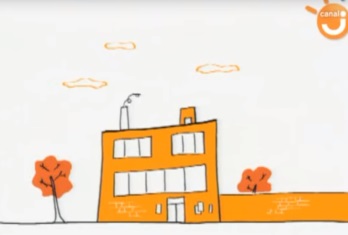 Toto peux-tu m’expliquer pourquoi tu te mets le doigt dans le nez en classe ?parce que Papa Bob ne me le laisse pas le faire à la maison-------------------------------Prenez votre cahier d’exercices, lisez le texte page soixante-neuf et entourez les mots où l’on entend le son « s »Toto ! depuis tout à l’heure tu ne fais que regarder les mouches voler!ce n’est pas vrai ! j’en ai aussi attrapé 